MOÇÃO Nº           /2018Assunto: De congratulações à Equipe de Ginástica Artística Feminino de Itatiba, pela excelente participação na Liga Regional de Ginastica Artística, que ocorreu na cidade de Indaiatuba.Senhor Presidente:CONSIDERANDO que as meninas da ginástica artística Itatibense, brilharam em Indaiatuba e conquistaram títulos na  etapa da Liga Regional de Ginástica Artística no último dia 29/09, com a participação das principais atletas do interior do Estado de São Paulo.CONSIDERANDO que a Equipe de Ginástica Artística teve uma brilhante participação na etapa de Indaiatuba, sendo que as atletas, Bianca Barca e Ioly Murback, receberam medalha de ouro, Ana Laura Soares, Brenda Andrade, Lívia Oliveira, Gabriela Santos, Emili Silva e Vitória Bernal, receberam medalhas de prata e Helena Sartori, Yasmin Gomes, Beatriz Tertuliano, Ana Elisa Roson, Maria Eduarda Campolino, Vitória Rosa, Yasmin Santos, Ana Julia Mercateli, Tayná Estanislao, Emilly Mello, Yasmin Gotardo, Keyla Oliveira, Manuela Bredariol, Sofia Ribeiro, Julia Branco, Luiza Regagnin e Luana Assis, receberam medalhas de bronze. .CONSIDERANDO que também tivemos a ginasta Kemilyn Silva e Aghata Simão como Trainee de arbitragem.CONSIDERANDO o esforço das nossas atletas, o empenho e dedicação nos treinos que fizeram com que estas chegassem ao resultado obtido, bem como à competência da coordenadora e técnica da equipe, professora Izilda de Fátima Pereira.APRESENTO à apreciação do Soberano Plenário, na forma regimental, uma MOÇÃO DE CONGRATULAÇÕES à Equipe de Ginástica Artística de Itatiba, pela excelente participação na etapa da Liga Regional de Ginástica Artística de Indaiatuba, extensivo à coordenadora e técnica da equipe, professora Izilda de Fátima Pereira.	               SALA DAS SESSÕES, 05 de outubro de 2018                                    DEBORAH CASSIA OLIVEIRA                                                Vereadora PPS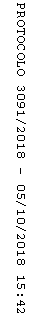 